Я вижу, тебе задали уравнения, сказал Миша. Принеси, пожалуйста, вазу с конфетками, я тебе расскажу об уравнениях.Уравнение – это тоже самое, что весы. Знак равенства говорит о том, что правая и левая части весов находяться в равновесии. Предположим, что на левой чаше весов лежит три кообки с конфетками и девять конфеток а на правой чаше насыпано 54 конфеты. Коробки запечатаны и мы не знаем, сколько в каждой конфет, пусть их х. Попробуем записать уравнение;3х+9=54   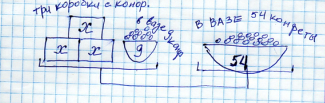 Мы бы легко нашли х, если бы на левой чаше не лежали 9 конфет, давй их заберём – продолжил Миша, - и съедим на ужин с родителями. Теперь на левой чаше только три коробки конфет, но она стала легче, вместо уравнения мы получили неравенство:3х < 54 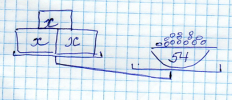 Давай и с правой чаши заберём 9 конфет, отложим их на завтра! – воскликнула Маша. И у нас снова будет равенство:3х=54-9  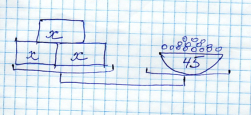 Ты права – подтвердил Миша, а в математике говорят, что мы перенесли число 9 в другую часть уравнения с противоположным знаком. Закончи, пожалуйста, решать уравнение и обязательно выполни проверку – подставь найденное значение х в первоначальную запись уравнения. Маша записала:3х=45х=45:3х=15____________________3*15+9=5454=54В конце уравнения не обходимо записать проверку.  Даже, если уравнение очень лёгкое, может закрасться маленькая ошибочка из-за невнимательности.Здорово! Сказала Маша.- очень понятно и очень вкусно, спасибо! Решай с удовольствием, - улыбнулся Миша. Когда в 8 классе ты встретишься с квадратными уравнениями, мы с тобой купим квадратную коробку конфет.Ребята, попробуйте решить уравнения, которые подобрала для вас Маша, если хотите – превратите всё в конфеты!Одна сторона прямоугольника в 4 раза меньше другой. Чему равны длина и ширина прямоугольника, если его периметр равен 70 см?Я задумала число, увеличила его в 30 раз, потом прибавила 160 и получила 1000. Какое число я задумала?На столе 35 пирожков. Их разложили в 5 тарелок поровну. Сколько пирожков в одной тарелке?За год построили несколько домов. В каждом доме по 300 квартир. Всего в них 2100 квартир. Сколько домов построили?Света задумала число, умножила его на 4 и к произведению прибавила 8. В результате она получила 60. Какое число задумала Света?Собрали несколько килограммов свежей вишни. После того, как из 7 кг сварили варенье, а затем собрали ещё 5 кг, то свежей вишни стало 10 кг. Сколько вишни собрали изначально?В трёх автобусах 188 пассажиров, причём в первом автобусе на 9 пассажиров больше, чем во втором, и на 8 меньше, чем в третьем. Сколько пассажиров в каждом автобусе?В школе 900 учащихся. Сколько учащихся в начальных, средних и старших классах, если в начальных классах их в 3 раза больше, чем в старших, и в 2 раза меньше, чем в средних?Площадь кухни в 3 раза меньше площади комнаты, поэтому для ремонта пола кухни потребовалось на 24 м2 линолеума меньше, чем для комнаты. Какова площадь кухни?На пруду плавали белые и серые утки, причём серых было в 3 раза больше, чем белых. После того, как на пруд прилетели 5 лебедей, то птиц всего оказалось 29. Сколько серых уток плавало на пруду?В 5 «Б» классе из 27 учащихся «3» получили за контрольную по математике в 6 раз меньше человек, чем «4» и в 2 раза меньше, чем «5». Сколько учащихся получили «3», «4» и «5» за контрольную работу?